CUADROS DE BONOS ARGENTINOS EN DOLARES – 18/12/2020BONOS EN DOLARES COTIZADOS EN PESOS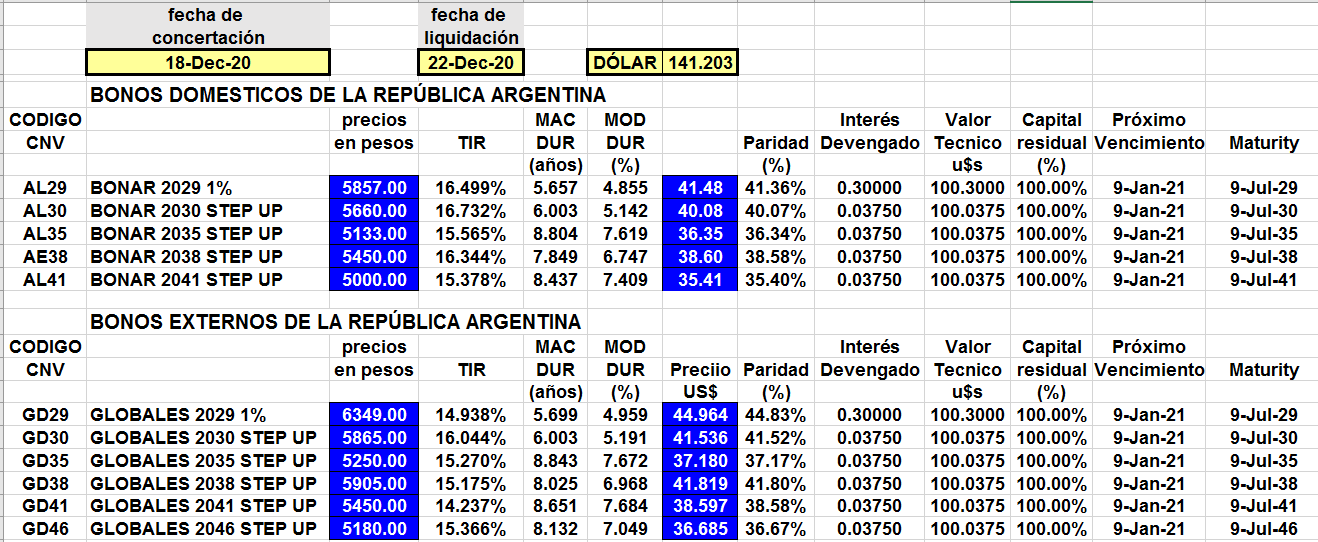 BONOS EN DOLARES COTIZADOS EN DOLARES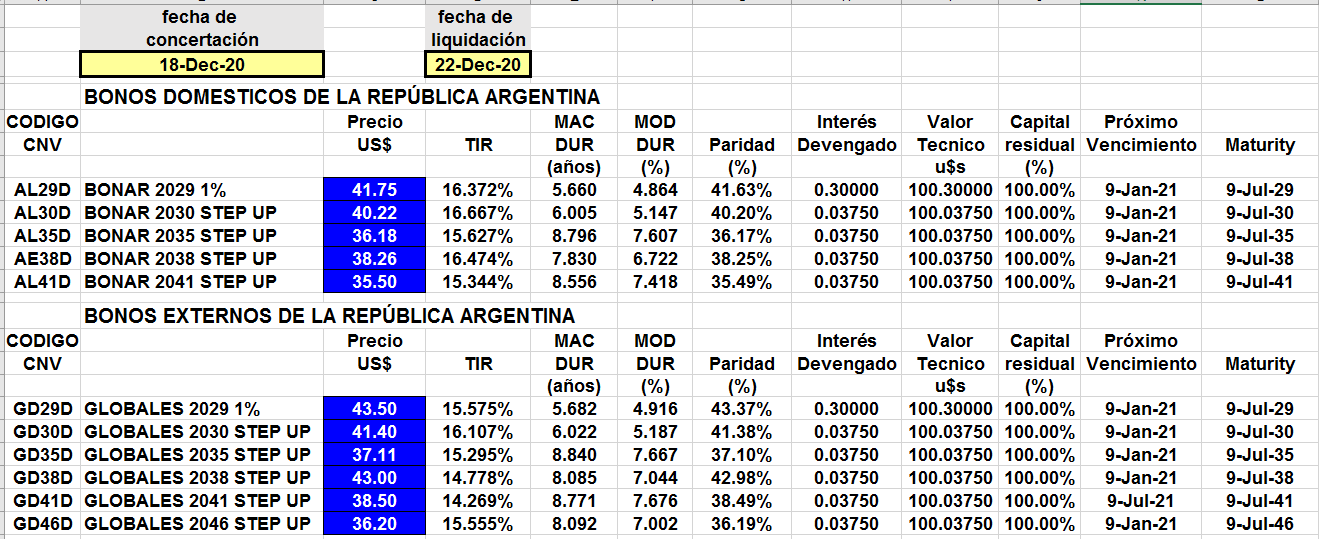 	BONOS DOLLAR-LINKED 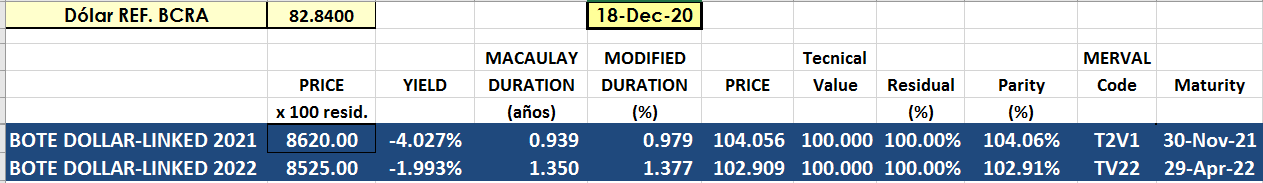 